Name: __________________________  Date: _____________Clausius-Clapeyron Equationln P2  =   Hvap           1    -    1P1           R              T1       T2 solubilityS2  =    P2S1       P1Raoult’s LawPsoln = Psolv · XsolvPsoln  =  PsolnO  -  PBoiling point elevationTb  =  KbcmFreezing point depressionTf  = Kfcm  Answer Key1.Which pure substance exhibits hydrogen bonding?Which pure substance exhibits hydrogen bonding?A)HNF2B)H2SC)B2H6D)HBrE)CaH22.Rank the following molecules in order of increasing normal boiling point: CH3CH2OH, CH3CH2CH2OH, CH3CH2OCH3.Rank the following molecules in order of increasing normal boiling point: CH3CH2OH, CH3CH2CH2OH, CH3CH2OCH3.A)lowest CH3CH2OCH3, CH3CH2OH, CH3CH2CH2OH highest.B)lowest CH3CH2OH, CH3CH2OCH3, CH3CH2CH2OH highest.C)lowest CH3CH2CH2OH, CH3CH2OCH3, CH3CH2OH highest.D)lowest CH3CH2CH2OH, CH3CH2OH, CH3CH2OCH3 highest.E)lowest CH3CH2OCH3, CH3CH2CH2OH, CH3CH2OH highest.3.Which one of the following decreases as the strength of the attractive intermolecular forces increases?Which one of the following decreases as the strength of the attractive intermolecular forces increases?A)The heat of vaporization.B)The normal boiling temperature.C)The extent of deviations from the ideal gas law.D)The sublimation temperature of a solid.E)The vapor pressure of a liquid.4.Which of the following pure substances has the lowest normal boiling point?Which of the following pure substances has the lowest normal boiling point?A)NH3B)H2SeC)H2TeD)H2OE)H2S5.Below is a phase diagram for a substance.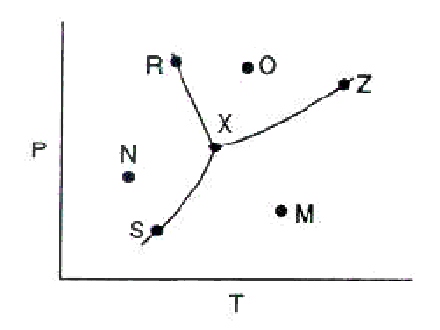 Which line represents the vapor-pressure curve of the substance?Below is a phase diagram for a substance.Which line represents the vapor-pressure curve of the substance?A)M-NB)R-XC)X-ZD)S-XE)S-Z6.The critical point of CCl4 is 283°C and 45 atm pressure. Liquid CCl4 has a vapor pressure of 10.0 atm at 178°C. Which of the following statements must be true?The critical point of CCl4 is 283°C and 45 atm pressure. Liquid CCl4 has a vapor pressure of 10.0 atm at 178°C. Which of the following statements must be true?A)The normal boiling point of CCl4 must be greater than 178°C.B)Liquid CCl4 can exist at temperatures greater than 283°C if the pressure is greater than 45 atm.C)The triple point of CCl4 must be less than 178°C.D)Liquid and solid can only be in equilibrium at one temperature—the freezing point.E)Vapor and liquid can only be in equilibrium at one temperature—the normal boiling point.7.What is the enthalpy of vaporization of a compound that has a vapor pressure of 173 mmHg at 269 K and 0.188 mmHg at 185 K?  (R = 8.31 J/(K· mol))What is the enthalpy of vaporization of a compound that has a vapor pressure of 173 mmHg at 269 K and 0.188 mmHg at 185 K?  (R = 8.31 J/(K· mol))A)4.76 kJ/molB)0.585 kJ/molC)675 kJ/molD)33.6 kJ/molE)332 kJ/mol8.Which of the following processes is exothermic?Which of the following processes is exothermic?A)sublimationB)vaporizationC)meltingD)fusionE)deposition9.Which of the following processes must exist in equilibrium with the evaporation process when a measurement of vapor pressure is made?Which of the following processes must exist in equilibrium with the evaporation process when a measurement of vapor pressure is made?A)fusionB)vaporizationC)sublimationD)boilingE)condensation10.An unknown white solid melts at a low temperature. The solid is a nonelectrolyte. The solid is most likely a:An unknown white solid melts at a low temperature. The solid is a nonelectrolyte. The solid is most likely a:A)ionic solid.B)covalent network solid.C)metallic solid.D)molecular solid.E)weak base.11.A compound containing carbon and nitrogen has a composition of 46.16% carbon and 53.84% nitrogen by mass. A solution prepared by dissolving 3.968 g of this compound in 50.00 g of carbon tetrachloride, CCl4, produces a solution that boils at 84.39°C. What is the molecular formula of the compound?  (Kb for CCl4 is 5.03°C/m, and pure CCl4 has a freezing point of 76.72°C.)A compound containing carbon and nitrogen has a composition of 46.16% carbon and 53.84% nitrogen by mass. A solution prepared by dissolving 3.968 g of this compound in 50.00 g of carbon tetrachloride, CCl4, produces a solution that boils at 84.39°C. What is the molecular formula of the compound?  (Kb for CCl4 is 5.03°C/m, and pure CCl4 has a freezing point of 76.72°C.)A)CNB)C2N2C)CN2D)C2N4E)C3N312.What is the boiling-point change for a solution containing 0.382 mol of naphthalene (a nonvolatile, nonionizing compound) in 250. g of liquid benzene? (Kb = 2.53°C/m for benzene) What is the boiling-point change for a solution containing 0.382 mol of naphthalene (a nonvolatile, nonionizing compound) in 250. g of liquid benzene? (Kb = 2.53°C/m for benzene) A)3.87 °CB)1.66 °CC)6.62 °CD)0.966 °CE)0.242 °C13.What is the mole fraction of water in a solution that contains 7.4 mol of ethanol (C2H5OH) and 2.0 mol of water?What is the mole fraction of water in a solution that contains 7.4 mol of ethanol (C2H5OH) and 2.0 mol of water?A)0.21B)0.79C)0.37D)0.27E)0.1114.What is the molality of a solution that contains 79.4 g of 1,4-dichlorobenzene (C6H4Cl2) in 453 mL of carbon tetrachloride (CCl4)?  The density of CCl4 is 1.60 g/mL.What is the molality of a solution that contains 79.4 g of 1,4-dichlorobenzene (C6H4Cl2) in 453 mL of carbon tetrachloride (CCl4)?  The density of CCl4 is 1.60 g/mL.A)0.110 mB)1.91 mC)0.746 mD)0.184 mE)0.175 m15.The volume of a 19.4% (by mass) solution is 170.1 mL.  The density of the solution is 1.164 g/mL.  What is the mass of solute in this solution?The volume of a 19.4% (by mass) solution is 170.1 mL.  The density of the solution is 1.164 g/mL.  What is the mass of solute in this solution?A)28.3 gB)38.4 gC)160 gD)198 gE)1021 g16.Sparkling wine is bottled under a CO2 pressure of 4.2 atm. The solubility of CO2 at 4.2 atm is 0.69 g/100 g H2O. What is its solubility after the bottle is opened if the partial pressure of CO2 is 3.9  10-4 atm?Sparkling wine is bottled under a CO2 pressure of 4.2 atm. The solubility of CO2 at 4.2 atm is 0.69 g/100 g H2O. What is its solubility after the bottle is opened if the partial pressure of CO2 is 3.9  10-4 atm?A)7.4  10-5 g/100 g H2OB)6.4  10-5 g/100 g H2OC)4.2  10-6 g/100 g H2OD)1.6  10-5 g/100 g H2OE)1.1  10-4 g/100 g H2O17.Suppose a small amount of a solid is added to water and, once equilibrium is reached, all the solid has dissolved.  Which of the following statements is most likely to be true?Suppose a small amount of a solid is added to water and, once equilibrium is reached, all the solid has dissolved.  Which of the following statements is most likely to be true?A)The solution is supersaturated with solute.B)The solution is either unsaturated or supersaturated with solute.C)The solution is either saturated or supersaturated with solute.D)The solution is unsaturated with solute.E)The solution is saturated with solute.18.In general, which of the following types of solids would be the most soluble in carbon disulfide, CS2?In general, which of the following types of solids would be the most soluble in carbon disulfide, CS2?A)ionicB)polar molecularC)nonpolar molecularD)network covalentE)metallic19.Which of the following is not a colligative property?Which of the following is not a colligative property?A)osmotic pressureB)vapor pressure loweringC)freezing-point depressionD)lattice energyE)boiling-point elevation20.A cucumber is placed in a concentrated salt solution. What is most likely to happen?A cucumber is placed in a concentrated salt solution. What is most likely to happen?A)Water will flow from the cucumber to the solution.B)Water will flow from the solution to the cucumber.C)Salt will flow into the cucumber.D)Salt will precipitate out.E)No change will occur.1.A2.A3.E4.E5.C6.C7.D8.E9.E10.D11.B12.A13.A14.C15.B16.B17.D18.C19.D20.A